Приложение 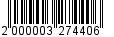 к постановлениюадминистрации от ___________ № ________Состав антитеррористической комиссии муниципального образования «Всеволожский муниципальный район» Ленинградской областиПредседатель комиссии:Глава администрации муниципального образования «Всеволожский муниципальный район» Ленинградской области.Заместители председателя комиссии:Начальник отдела УФСБ России по г. Санкт-Петербургу и Ленинградской области в Красногвардейском районе. Заместитель главы администрации по безопасности администрации муниципального образования «Всеволожский муниципальный район» Ленинградской области.Секретарь комиссии:Инспектор по профилактике терроризма и экстремизма администрации муниципального образования «Всеволожский муниципальный район» Ленинградской области.Члены комиссии: Начальник управления МВД России по Всеволожскому району главного управления МВД России по г. Санкт-Петербургу и Ленинградской области.Начальник отдела вневедомственной охраны по Всеволожскому району ЛО - филиал ФГКУ «УВО ВНГ России по СПб и ЛО».Руководитель следственного отдела по г. Всеволожску следственного управления Следственного комитета Российской Федерации по Ленинградской области.Начальник отдела военного комиссариата города Всеволожска и Всеволожского района Ленинградской области.Начальник Федерального государственного казенного учреждения 
«15 отряд федеральной противопожарной службы по Ленинградской области».Начальник отдела надзорной деятельности и профилактической работы управления надзорной деятельности и профилактической работы главного управления МЧС России по Ленинградской области во Всеволожском районе. Заместитель руководителя Всеволожского отдела судебных приставов управления Федеральной службы судебных приставов по Ленинградской области.Заместитель главы администрации по социальному развитию администрации муниципального образования «Всеволожский муниципальный район» Ленинградской области.Заместитель главы администрации по строительству и коммунальному хозяйству администрации муниципального образования «Всеволожский муниципальный район» Ленинградской области.Председатель Комитета по образованию администрации МО «Всеволожский муниципальный район» Ленинградской области.Начальник отдела по делам гражданской обороны и чрезвычайных ситуаций администрации МО «Всеволожский муниципальный район» Ленинградской области.______________